Покрајински секретаријат за урбанизам и заштиту животне средине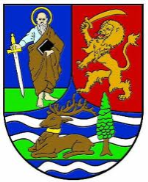 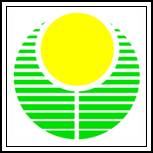 ЈП „Завод за урбанизам Војводине“Формулар за унос података потребних за израду 
Информационог система о размештају радних зона на територији АПВ за 2020. годинуИнформациони систем о размештају радних зона на територији АПВ представља атрактиван алат у циљу привлачења домаћих и страних инвеститора, а усмерен је на подршку јединицама локалне самоуправе у погледу представљања локалних потенцијала заинтересованим привредницима.У складу са напред наведеним, у циљу што бржег и квалитетнијег уноса радне зоне у предметни Информациони систем молимо Вас да:аплицирате за оне радне зоне чија је реализација оправдана и реална, односно оне за које постоји одговарајућа просторно планска документација, које су инфраструктурно опремљене и за које је могуће издати локацијску дозволу.доставите одговарајући просторно плански документ са картама у дигиталном облику (.dwg формат), уколико Обрађивач није био ЈП „Завод за урбанизам Војводине“.проверите усклађеност стварног стања на терену и просторно планског документа. Уколико се у међувремену десила нека измена у смислу парцелације, препарцелације и сл. oбавезно нам доставите ажурне податке везане за ту измену у .dwg формату. Напомене:ЛокацијаГрад/општина; катастарска општинаЛокацијаГрад/општина; катастарска општинаЛокацијаГрад/општина; катастарска општинаНазив радне зоне(назив радне зоне под којом ће се иста наћи у Информационом систему, односно назив из планског документа ако је у њему наведена. Уколико се ова два назива разликују навести оба)Назив радне зоне(назив радне зоне под којом ће се иста наћи у Информационом систему, односно назив из планског документа ако је у њему наведена. Уколико се ова два назива разликују навести оба)Назив радне зоне(назив радне зоне под којом ће се иста наћи у Информационом систему, односно назив из планског документа ако је у њему наведена. Уколико се ова два назива разликују навести оба)Плански основ (обавезно навести тачан назив планског документа и број службеног листа у ком је план објављен)Плански основ (обавезно навести тачан назив планског документа и број службеног листа у ком је план објављен)Плански основ (обавезно навести тачан назив планског документа и број службеног листа у ком је план објављен)Планирана наменаПланирана наменаПланирана наменаУкупна површинаУкупна површинаУкупна површинаПостојеће стање Односи се на катастарске парцеле намењене изградњи радних садржајаПостојеће стање Односи се на катастарске парцеле намењене изградњи радних садржајаПостојеће стање Односи се на катастарске парцеле намењене изградњи радних садржајаПостојеће стање Односи се на катастарске парцеле намењене изградњи радних садржајаПостојеће стање Односи се на катастарске парцеле намењене изградњи радних садржајаПостојеће стање Односи се на катастарске парцеле намењене изградњи радних садржајаПостојеће стање Односи се на катастарске парцеле намењене изградњи радних садржајаПостојеће стање Односи се на катастарске парцеле намењене изградњи радних садржајаИзграђено
(навести све катастарске парцеле)Изграђено
(навести све катастарске парцеле)Изграђено
(навести све катастарске парцеле)Неизграђено(навести све катастарске парцеле) Неизграђено(навести све катастарске парцеле) Неизграђено(навести све катастарске парцеле) Услов за добијање локацијских услова Одговорити са ДА или НЕ, навести врсту обавезног планског документа Услов за добијање локацијских услова Одговорити са ДА или НЕ, навести врсту обавезног планског документа Услов за добијање локацијских услова Одговорити са ДА или НЕ, навести врсту обавезног планског документа Услов за добијање локацијских услова Одговорити са ДА или НЕ, навести врсту обавезног планског документа Услов за добијање локацијских услова Одговорити са ДА или НЕ, навести врсту обавезног планског документа Услов за добијање локацијских услова Одговорити са ДА или НЕ, навести врсту обавезног планског документа Услов за добијање локацијских услова Одговорити са ДА или НЕ, навести врсту обавезног планског документа Услов за добијање локацијских услова Одговорити са ДА или НЕ, навести врсту обавезног планског документа Издавањем локацијских услова директно из планског документаИздавањем локацијских услова директно из планског документаИздавањем локацијских услова директно из планског документа-----Израдом УП-а Израдом УП-а Израдом УП-а Израдом новог планског документа (навести ког)Израдом новог планског документа (навести ког)Израдом новог планског документа (навести ког)-----Правила грађења и смернице из усвојеног планског документа Правила грађења и смернице из усвојеног планског документа Правила грађења и смернице из усвојеног планског документа Правила грађења и смернице из усвојеног планског документа Правила грађења и смернице из усвојеног планског документа Правила грађења и смернице из усвојеног планског документа Правила грађења и смернице из усвојеног планског документа Правила грађења и смернице из усвојеног планског документа Максимални индекс заузетостиМаксимални индекс заузетостиМаксимални индекс заузетостиМаксимални индекс изграђеностиМаксимални индекс изграђеностиМаксимални индекс изграђеностиМаксимална спратностМаксимална спратностМаксимална спратностМинимална површина парцеле за изградњуМинимална површина парцеле за изградњуМинимална површина парцеле за изградњуМинимална ширина парцеле за изградњуМинимална ширина парцеле за изградњуМинимална ширина парцеле за изградњуВласништво Навести катастарске парцеле по облику својине и врсти праваВласништво Навести катастарске парцеле по облику својине и врсти праваВласништво Навести катастарске парцеле по облику својине и врсти праваВласништво Навести катастарске парцеле по облику својине и врсти праваВласништво Навести катастарске парцеле по облику својине и врсти праваВласништво Навести катастарске парцеле по облику својине и врсти праваВласништво Навести катастарске парцеле по облику својине и врсти праваВласништво Навести катастарске парцеле по облику својине и врсти праваРепублика СрбијаРепублика СрбијаРепублика СрбијаАП ВојводинаАП ВојводинаАП ВојводинаГрад/ОпштинаГрад/ОпштинаГрад/ОпштинаПриватно Приватно Приватно ЗадружноЗадружноЗадружноОстали типови власништва (ако постоје)Остали типови власништва (ако постоје)Остали типови власништва (ако постоје)Инфраструктурна опремљеностИнфраструктурна опремљеностИнфраструктурна опремљеностИнфраструктурна опремљеностИнфраструктурна опремљеностИнфраструктурна опремљеностИнфраструктурна опремљеностКатастарска парцела инфраструктурног објектаВрста инфраструктуреВрста инфраструктуреИзграђено/
неизграђеноНазив инфр. објекта(нпр. држ. пут, улични коридор, ТС, МРС, ППОВ итд.)Назив инфр. објекта(нпр. држ. пут, улични коридор, ТС, МРС, ППОВ итд.)Техничка документација (постоји/не постоји и назив исте)СаобраћајнаСаобраћајнаВодна Водна КомуналнаКомуналнаЕлектроенергетскаЕлектроенергетскаТермоенергетскаТермоенергетскаЕлектро комуникационаЕлектро комуникационаЗаштитно зеленилоЗаштитно зеленилоСаобраћајницаСаобраћајницаЕлектрична енергија Електрична енергија Водовод Водовод Канализација Канализација Гас Гас Телефон/оптички кабелТелефон/оптички кабелОграничења (ако постоје)Ограничења (ако постоје)Ограничења (ако постоје)Ограничења (ако постоје)Ограничења (ако постоје)Ограничења (ако постоје)Ограничења (ако постоје)Катастарска парцела на којој постоји нека врста ограничењаКатастарска парцела на којој постоји нека врста ограничењаВрста ограничења (нпр. забрањена изградња, ограничена изградња, појас контролисане изградње, забрањена градња у делу итд.)Врста ограничења (нпр. забрањена изградња, ограничена изградња, појас контролисане изградње, забрањена градња у делу итд.)Врста ограничења (нпр. забрањена изградња, ограничена изградња, појас контролисане изградње, забрањена градња у делу итд.)Назив ограничења(станиште заштићених и строго заштићених врста, археолошки локалитет, заштитни појас потока итд.)Назив ограничења(станиште заштићених и строго заштићених врста, археолошки локалитет, заштитни појас потока итд.)Контакт особаИме и презиме:Контакт особаБрој телефона:Контакт особаe-mail адреса: